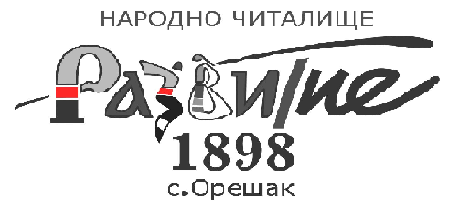 общ.Троян, ул.”Ст.планина” 136, GSM: 0879 077767e-mail: razvitie_oreshak@abv.bg                                                   П Л А Н – 2024г.за дейността на служители и самодейни състави към                                   НЧ „Развитие 1898г.” с. Орешак, общ. ТроянИзх.№ 10 / 30.10.2023г.20 години от създаването на танцов състав „Възраждане“ през далечната 2004г.ЯНУАРИ: Активно работи библиотеката и самодейните състави: ТС „Възраждане“, вокална група за народни песни, Клуб за хора, театрален състав „Театър под звездите“ и Клуб за самозащита. Основни приоритети в читалищната дейност си остават: достъп до информираност и услуги към населението, библиотечната и самодейната работа на ТА „Възраждане” с вокална група и театрален състав „Театър под звездите”. Това са дейности, с които подкрепяме годишния бюджет на читалището и връзките с обществеността, както и за цялостния стратегически план на читалище „Развитие 1898г.”. Планът  е одобрен от Настоятелството, подлежи на изменения според  обстановката и възникнали възможности на съставите за участия. Освен подкрепа от собствения бюджет, заявка подаваме и към Културен календар на Община Троян от където винаги получаваме подкрепа за най-важните събития: за 2024г. това е 20 години от създаването на Танцов състав „Възраждане“ в НЧ „Развитие 1898г.“ с.Орешак. ФЕВРУАРИ: Работа с най-младите танцьори от клуба за хора за навлизането им в състав „Възраждане”. Работа по новите танци на състава. Новите носии  използваме за клуба за хора и най-вече за участващите деца. Стимул за усилено участие по празници и събития, както и за добро самочувствие. Празнуване на народния празник „Трифон Зарезан” Цел: Настоятелството одобрява по-усилена програма за талантливи деца и млади хора, които да бъдат подготвени, както за танцовия състав, така и за театралния.Финансиране: Собствени средства.                                                         Отг.: Д. Василева, Васил Василев и Ивайло СпасовскиМАРТ:  1. Среща с децата от ОУ «В. Левски» които изработват мартеници и организирана с учителите беседа за традицията и празника «Баба Марта».                     2. Честване Денят на самодееца – 1-ви март                    3. Организиране и провеждане на традиционния общоселски празник   8-и МАРТ : комплексно честване на деня на самодееца, 3-и март и 8-и март. Програмата организираме със собствен ресурс, томбола, дарение от дами в бизнеса и изненади. Цел на празника: - Почит към жената – ЖЕНАТА Е НАЙ-МНОГОБРОЙНИЯ КОНТИНГЕНТ от читателите в БИБЛИОТЕКАТА и самодейните състави, -Популяризиране на читалищната дейност сред населението: 20-годишнина от основаването на ТС „Възраждане“. Жените, танцували в ТС „Възраждане“ през годините.-Томбола за реклама от различни фирми, ръководени от жени.  -Подпомагане на читалищната дейност.Финансиране:   Доброволна финансова подкрепа.              Отг. Секретар и Председател                    4. Работа по нов театрален проект. Подготовка на  кадри за присъединяване към състава.Финансиране:    Собствени средства                                                     Отг. Васил Василев                    5. Общо Отчетно  събрание на НЧ „ Развитие 1898г.” за изминалата 2023г. Проекто-бюджет за Новата 2024г.                           Дата: Определя се от НастоятелствотоАПРИЛ:   1.Участие по Общински форум за вътрешни ремонтни дейности по решение на Настоятелството. След големия ремонт за енергийна ефективност следват доста ремонтни дейности вътре в сградата.                                                                                                                  Отг. Н-во и Секретар                   2. Гражданска инициатива, читалище и кметство  - проект към Общински форум за измазване на останалата част от стената на Лятно кино.                                       3. Организиране на празника „Лазаровден” с общоселско  хоро на открито на площада на с.Орешак, с участието на собствен ресурс: детска градина, училище, танцови състави към читалището. Гостуващ състав. Обединяване на културните и духовни  институции в  селото при общоселски празници – 27.04.2024г. /събота/                                                                                                                                             Отг. НастоятелствотоЦел на празника: Запазване на българските традиции: „Лазаровден” сме определили като ден на читалището, на който можем да учим децата на с.Орешак и околностите на традицията „Събиране на яйца“, танци и песни от най-малките до най-големите, обединяване на хората в общоселско хоро.Популяризиране на читалищната дейност. Активиране на местната детска градина и училище. Съвместна организация с МИГ „Троян, Априлци, Угърчин”.                                      Отг. С-р Д. Василева, Предс. на НЧ –М. Трифонов и В. Радев/МИГ/Финансиране: Собствени средства и дарения от фирми.                                                                                                        Отг. Секретар, Пр-л,  р.ли              4.Участие на Танцови Състави във пролетните фестивали.                                                                                             Отг. Д. Василева и Ив. СпасовскиЦел: Участия на фестивали с квалитетно жури, което подпомага работата на съставите.Финансиране: Собствени средства                    5. Приятелски срещи на танцовите състави от Общината. Участия при подбрани покани от фирми и празници при други читалища.                                                                                                   Отг. Д. Василева, Пр-л  и р-лиМАЙ:        1. Участия на театралният състав с новия театрален проект на Васил Василев.                   2. 11-и май. Честване  празника на библиотекаря. Среща на всички читалищни служители от Община Троян, представители на Общината и Главния библиотекар на Троянското читалище.                         Финансиране:  Собствени средства                                                             Отг. Д. Василева                   3. Участие на театрален състав в национален преглед на самодейните театри – с. Драганово, общ. Горна Оряховица                                                                                                         Отг. В. Василев и СекретарФинансиране:  Собствени средства                      4. Лятно кино на открито: театрални и концертни участия.                      5. Участие  в театралните празници на гр. Хисаря - Цел: Поддържане жив духа на театралното изкуство, задоволяване на този вид духовна храна на актьорите и възможност за лична изява и творчество на самодейците. Ресурси: театрални самодейци, квалифициран режисьор и подкрепящо Настоятелство.                     6. Гостуващи театрални постановки – Лятно кино при възможност.                       7. Участие на танцов ансамбъл в празниците на Общината.                                                          8. Постоянна организационна дейност.ЮНИ:     1. Летни тренировки на клуб за хора и клуб за самозащита към читалището, провеждани на площада и Лятното кино.  Демонстрация на умения при децата за самозащита. Насърчаване спортните занимания.                                                                                                Отг. Д. Василева, Ив. Спасовски                                                                Цел:  Достъп на повече хора от селото за обучение и добро настроение.                2. Участие на ТС”Възраждане” на Областния фестивал „ТРОЙЧЕ”                3. Театрални представления на новата и старите пиеси в Общината и страната.                 4. Участие на танцов състав в летните фестивали за нар. творчество. Покани от 2023-2024г. / ако е възможно/                5. КИНО за малки и големи на сцената на Лятно кино в с.Орешак  ЮЛИ :                       1. Самостоятелна изложба на местен художник в зала „ЦВЕТНО”,  изложба на гоблени, изработени от местни дами. Обучение на желаещи да рисуват.                   2. Работа с учениците за използване на пълния капацитет на БИБЛИОТЕКАТА: обучителна работа за писане на български език с компютърната техника, лятно четене и др. библиотечни форми за популяризиране на книгата.                   3. Прожектиране на филми за деца в лятно кино – собствен ресурс.АВГУСТ:УЧАСТИЕ НА ТАНЦОВ СЪСТАВ и вокална група в августовски фестивали – по избор на състава. Изборът е там, където има квалитетно жури, от което научават много.Обучение на ново постъпили в клуб за хора.Гостуващи театри. Работа с учениците  за учебната литература от библиотеката.Цел: Цялостно използване на библиотечния фонд за ученици, набавяне на липсваща учебна л-ра и възпитание у децата уважение и любов към книгите – Постоянен ангажимент     Ремонтни дейности: Общински форум- вътрешни ремонти и стената на Лятно кино /ангажимент на Настоятелството/СЕПТЕМВРИ:                      1.Участие на читалищните състави в Празника на Сливата- гр. Троян и с.Орешак.  Цел: Запазване на един от най-атрактивните местни празници – празника на троянската слива и сливова ракия и всички обичаи, свързани с нея, подкрепа на организаторите - Община Троян и НИХЗИ с.Орешак, общонародно веселие.Финансиране: Община Троян и НИХЗИ –с.Орешак                                                                                                          Отг. Пр-л, секретар и р-ли                2. Работа с учениците от училището по класове за учебната литература от библиотеката.– Постоянен ангажимент                   3. Театрални представления на нашия и гостуващи състави.Цел: Събиране на средства за подкрепа на читалищната дейност и популяризиране на театралното изкуство.ОКТОМВРИ:  1. Концерт на Танцов ансамбъл „Възраждане“ в чест на годишнината.                      Организиране на празничен концерт в чест на 20-годишнината на Танцови състави на  зимна  сцена  със собствен ресурс и гости. Финансиране:  Културен календар към Общ.Троян                           2. Театърът продължава с турне из страната.Финансиране: Собствени средства                                              Отг. Пр-л, Секретар и р-л.НОЕМВРИ:      1.Празнуване празника на БУДИТЕЛИТЕ –- Театрален състав с представления - ТА „Възраждане“ с участия                                                                                Отг. Секретар, Ив. Спасовски, В. ВасилевФинансиране: Собствени средства ДЕКЕМВРИ:     1. Украса на читалищната сграда за Коледа.                                                                                               Отг. Й. Мондешка и Д. Василева                                2. Участие на танцов състав „Възраждане” на Коледните празници и тържества на Общински читалища, фирми и организации. /ако е възможно/                              3. Коледни празници с приятелски състави.                              4. Коледен базар, организиран от читалището, съвместно с ДГ „Незабравка” и  ОУ „В. Левски” в подкрепа на всяка една  организация. Дарения за базара от Настоятелството, самодейците и жители на с.Орешак. Дядо Коледа с подаръциЦел: Радост за децата и техните родители. Подпомагане на дейността на ДГ, ОУ и читалищеПрез цялата година служителите, Настоятелството и самодейците активно се включват във всички непредвидено изникнали ситуации, не планирани мероприятия и събития. Организационната дейност на служителите е една от най-важните и обхваща цялостната читалищна дейност:- редовно се изплащат заплати и осигуровки – най-важната част от бюджетните разходи;- заплаща се всеки консуматив на читалищната сграда – ток, вода и материали за поддръжка – частта от бюджетните средства за издръжка;- навреме се внасят отчети, планове и заявления;- отговорно се събира членски внос към читалището и такси на библиотеката;- разработват се и се печелят проекти, които да подпомогнат читалищната дейност;- съобразно със сроковете се изпълняват и отчитат спечелени проекти;- служителите присъстват на всички срещи в Община Троян, срещи между читалищните работници и на всички читалищни събития в с.Орешак, Общината и общинските села.Планът е съгласуван с НастоятелствотоСТРАТЕГИЧЕСКА ПРОГРАМА ЗА РАЗВИТИЕна  НЧ”Развитие 1898г.” с.Орешак,приета от Настоятелството с Председател Мариян Трифоновс протокол №07/ 04.11.2016г.                   Основните цели на читалището са:Развитие и утвърждаване на духовните и културни ценности на гражданското общество.Укрепване на институцията ЧИТАЛИЩЕ като местен общностен център с културно–просветна, информационна, социална и гражданска дейност. Подпомагане на традиционните читалищни дейности и търсене на нови съвременни форми за тяхното развитие и предаване.Активизиране на ролята на читалището в процеси, подпомагащи местното развитие и изграждане на демократично местно самоуправление.Читалището е общодостъпен център за библиотечно и информационно осигуряване на населението, чрез ускорено навлизане във всички дейности на съвременните комуникационни и информационни технологии.Разширяване възможностите на услуги, свързани с програмата „Учене през целия живот”, което ще подсигури личностна реализация и ново ниво на компетентност на гражданите.На читалищата трябва да се гледа като на модерни институции. Новостите да навлязат във всяка дейност, но същевременно с това да се запазят принципите за съхраняване и развитие на националните традиции и обичаи, особенно свързаните с нашия регион – северняшкия.За постигане на своята цел читалището извършва следните дейности по Устав:Поддържа библиотека и читалня. Създава и поддържа електронни информационни мрежи.Предоставя компютърни и интернет услуги.Взема конкретни мерки за приобщаване на подрастващите към читателската  и самодейна аудитория.Кооперира се с други читалища за честването на бележити дати и годишнини, предвидени в годишния план.Организира школи, кръжоци, клубове,  Организира празненства, чествания, концерти, фестивални участия, театрални представления и младежки дейности в унисон с календарния план.Развива и подпомага любителското художествено творчество.Търси възможности за набиране на средства: проекти за ремонтни дейности, дарения срещу културен продукт, Общински проекти и др.Грижа за основния ресурс на читалището – самодейците.Посочените дейности намират конкретен израз в КАЛЕНДАРНИЯ ПЛАН на  НЧ”Развитие 1898г.” с. ОреашакПредседател                                                            Секретар                                              Мариян Трифонов                                                 Донка Василеваобщ.Троян, ул.”Ст.планина” 136, GSM: 0879 077767e-mail: razvitie_oreshak@abv.bgСПИСЪК НА ЧЛЕНОВЕТЕ НАНАСТОЯТЕЛСТВО иПРОВЕРИТЕЛНА КОМИСИЯна НЧ”Развитие 1898г.”избрани на отчетно изборно събрание - 25.03.2022г.ПРЕДСЕДАТЕЛ: Мариян Петров ТрифоновНастоятелство1. Мариян Петров Трифонов- Председател2. Светлана Кирилова Спасовска-член3. Петя Стоянова Ганкова -член4. Виолета Цветкова Маринова-член5. Донка Петкова Василева-член6. Ирена Цвяткова Яшева- член7. Бисерка Дончева Иванова-членСПИСЪК НА ПРОВЕРИТЕЛНАТА КОМИСИЯ1. Михаела Стоянова Стоянова – Председател  2. Тодорка Драгнева Георгиева - Член3. Весела Иванова Ковачева – Член